IME I PREZIME:_____________________________________________________ 1. Došašće se još naziva: a) prosinac    b) Badnjak               c) advent 2. Glas koji u pustinji viče "pripravite put Gospodinu" je glas: a) Ivana Krstitelja   b) Ivana apostola               c) Izaije proroka3. Pogodite pojam koji se skriva u ovim rečenicama: Od Boga sam izabran. Od Boga sam poslan. Božju poruku  ljudima nosim. Ja sam  __ __  __ __ __ __.4. Ivan Krstitelj je pripremao ljude za Isusov dolazak i govorio im što trebaju činiti :Što bi Ivan Krstitelj nama rekao?_________________________________________________________________________________________________________________________________________________________________________________________________________________________________________________5. Zašto je Marija popularnija od tik-tokera ili sportaša ili glumaca ili pjevača?____________________________________________________________________________________________________________________________________________________6. Pronađi u osmosmjerci ove riječi: SPASITELJ, BETLEHEM, MARIJAJOSIP, BOŽIĆ. ISUS, BOG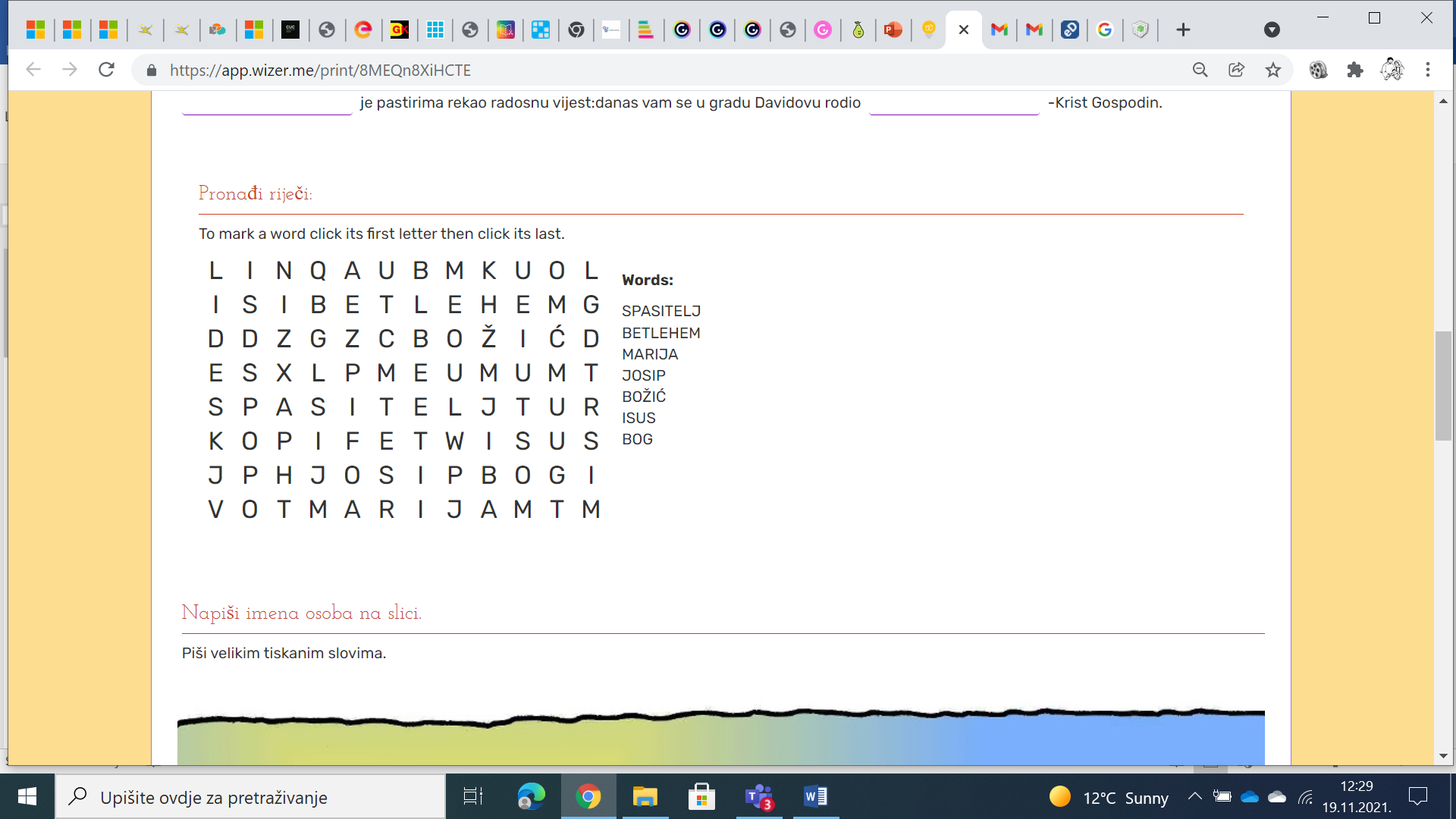 7. Pomoći riječi iz osmosmjerke ispričaj priču o Isusu –dodaj i svoje riječi…(piši na stranici iza)